ГБОУ СОШ №119  г. Санкт-Петербурга.Учитель начальных классовКривоногова Анастасия Валентиновна.Тема: " Письмо слов  предложений с изученными буквами".Цель: Закрепить умения писать слова и предложения с изученными буквами. Задачи: - создать условия для систематизации опорных знаний по теме;- способствовать развитию речи, мелкой моторики;- воспитывать аккуратность, чувство товарищества.Форма - урок-сказка.Ход урока:I. Орг.момент.II. Подготовка к работе:Ребята, у нас сегодня необычный урок. Мы с вами отправимся в путешествие, в сказку. А в какую, вы попробуйте отгадать:Формой он похож на мяч.
        Был когда-то он горяч.Спрыгнул со стола на пол
         И от бабушки ушел.
        У него румяный бок…
        Вы, узнали?                                                              (КОЛОБОК).Мы отправляемся в сказку "Колобок" и вместе с героями этой сказки будем проходить различные испытания. Давайте вспомним, как же начиналась сказка.III. Закрепление новых знаний и способов действий.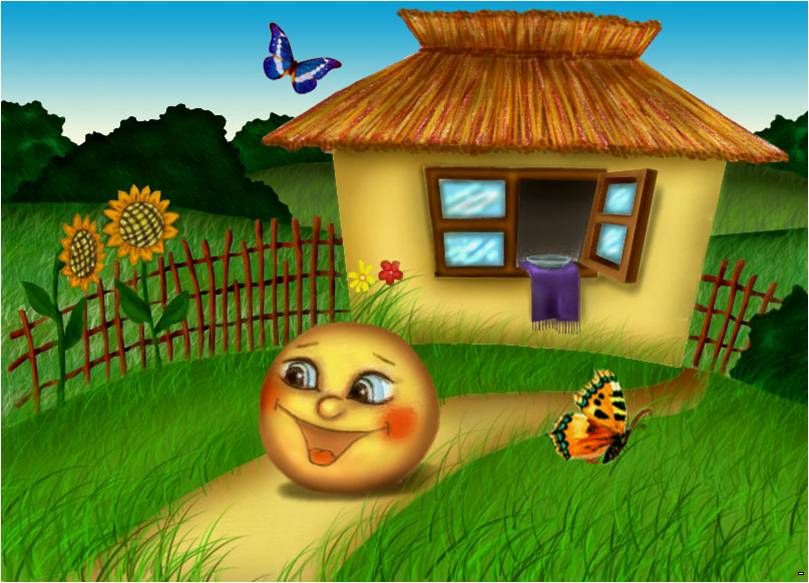 Вот Колобок отправился в путь. Кого он встретил первым?  ЗАЙЦА.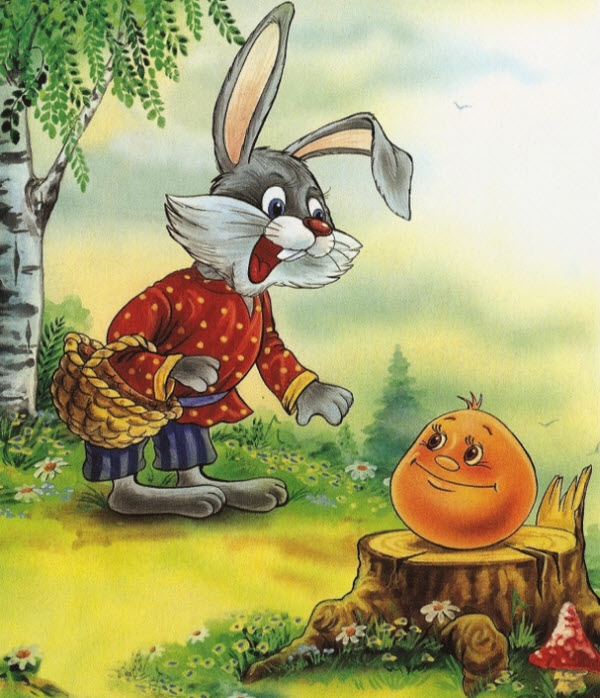 Увидел Заяц Колобка и говорит:  - "Колобок, Колобок, я тебя съем"- "Не ешь меня" - ответил Колобок.- "Тогда выполни задание. Справишься, отпущу" - ответил Заяц.Давайте поможем Колобку.Посмотрите на картинки. Кто изображен на первой картинке? 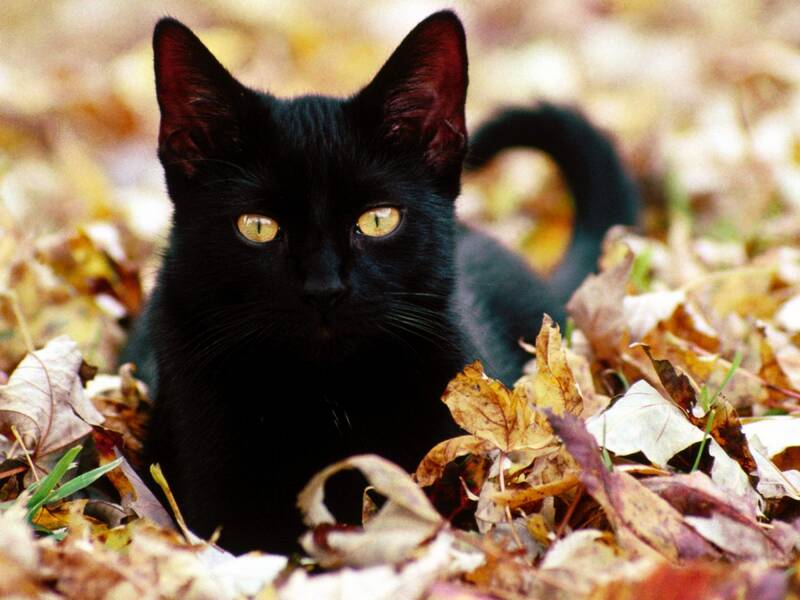 С какой буквы начинается слово - кошка? Откройте свои тетради. На следующей строчке пропишите чередуя заглавную и строчную буквы К, к. Кто изображен на второй картинке? 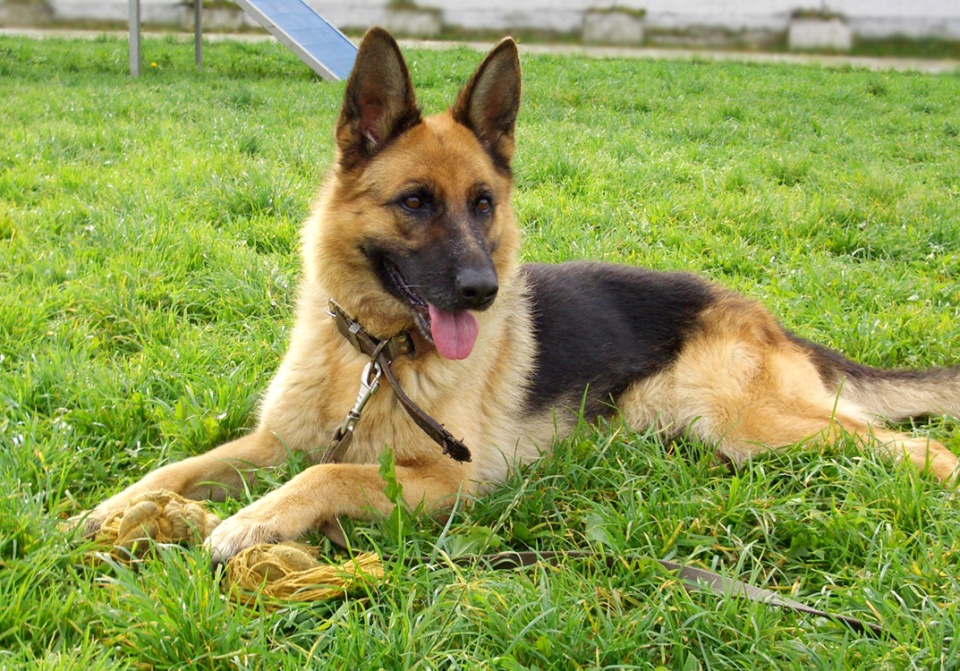 С какой буквы начинается слово - собака? Пропишите ниже, чередуя буквы С, с.Кто изображен на третьей картинке? 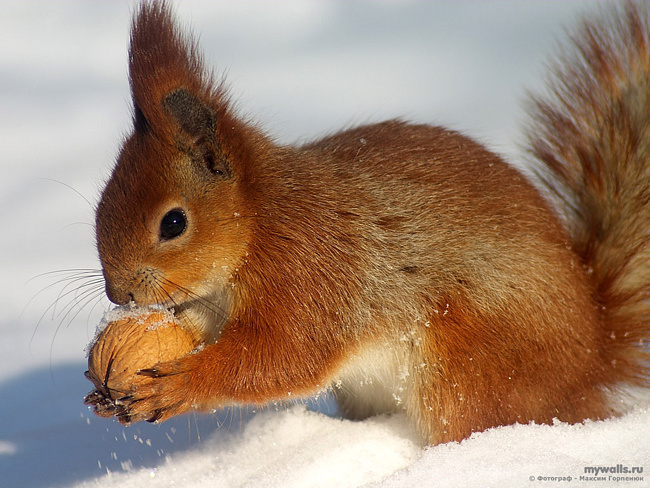 С какой буквы начинается слово - белка? Пропишите ниже, чередуя буквы Б, б.Какие еще слова мы можем придумать с этими буквами?Запишем ниже, через запятую,  под диктовку некоторые из них: кит, сон, бочка, крот, сыр, бантик, кино, сорока, барабан. В этих словах поставьте ударение и подчеркните безударные гласные.  Проверим. Все ли мы правильно сделали? Хорошо! И Заяц отпустил Колобка. Физминутка.Катится Колобок дальше, а навстречу ему Волк. 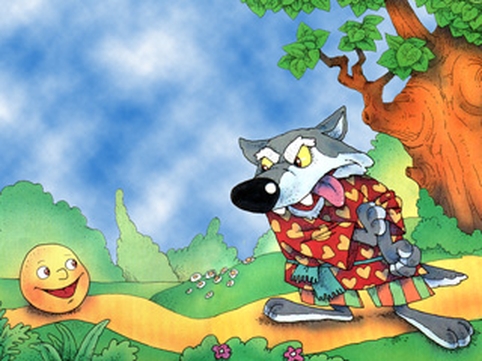 Увидел Волк Колобка и говорит:  - "Колобок, Колобок, я тебя съем"- "Не ешь меня" - ответил Колобок.- "Тогда выполни задание. Справишься, отпущу" - ответил Волк.А задание такое. Нужно из тех слов, которые мы записали составить предложения. Запишем ниже некоторые из них: Кит плывет по реке.Мышка ест сыр.Лена завязывает бантик.А теперь со словами кит и сон сделайте звукобуквенный анализ. С заданием мы справились и Колобок отправился дальше.Встретился ему - медведь. 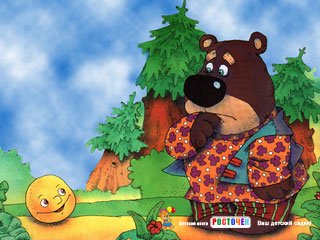 Увидел Медведь Колобка и говорит:  - "Колобок, Колобок, я тебя съем"- "Не ешь меня" - ответил Колобок.- "Тогда выполни задание. Справишься, отпущу" - ответил Медведь. Чтобы помочь Колобку откройте Букварь на с.106. Найдите текст. Прочитайте его про себя. Подчеркните простым карандашом заглавные буквы, чтобы вам было удобно. На следующей строчке, аккуратно, спишите текст в тетрадь. Молодцы.Справились мы с этим сложным заданием.Физминутка.Покатился Колобок дальше и увидел... Кого? Лису.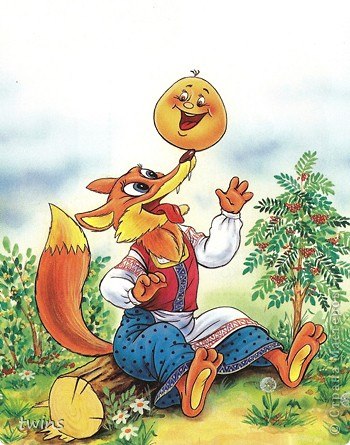 Что она сделала в конце сказки? Давайте попробуем выполнить задание. Если мы его выполним, то Лиса отпустит Колобка и наша сказка закончится хорошо.  Я читаю загадку, а вы записываете отгадку в строчку и карандашом выделяете корень: Богатырь стоит богат,
Угощает всех ребят:
Ваню — земляникой,
Таню — костяникой,
Машеньку — орешком,
Петю — сыроежкой,
Катеньку — малиной,
А Васю -хворостиной.
                                                 (Лес)Неразлучный круг подруг
Тянет к солнцу сотни рук.
А в руках душистый груз,
Разных бус На разный вкус.                                               (Сад)Он всё время занят делом,
Он не может зря идти.
Он идёт и красит белым
Всё, что видит на пути.                                                 (Снег)Порой за себя мне бывает неловко,Торчит у меня вместо носа морковка.                                                (Снеговик)Что за звёздочки резныеНа пальто и на платке? 
Все сквозные, вырезные, 
А возьмёшь - вода в руке.                                                (Снежинки)Он природу охраняет,
Браконьеров прогоняет,
А зимою у кормушек
В гости ждёт лесных зверюшек.
                                                         (Лесник.)Стоял на крепкой ножке,
Теперь лежит в лукошке.                                                           (Гриб)Все ли загадки мы разгадали?  IV. Рефлексия. Как вы думаете помогли мы Колобку? Не съест его Лиса? Сложно ли было выполнять задания? Молодцы!Интернет ресурсы:http://nsportal.ru/nachalnaya-shkola/russkii-yazyk/konspekt-uroka-pisma-pismo-strochnoy-bukvy-i-po-sisteme-lzankovahttp://images.yandex.ruЕ.В. Бунеева, Р.Н. Бунеев «Букварь». 